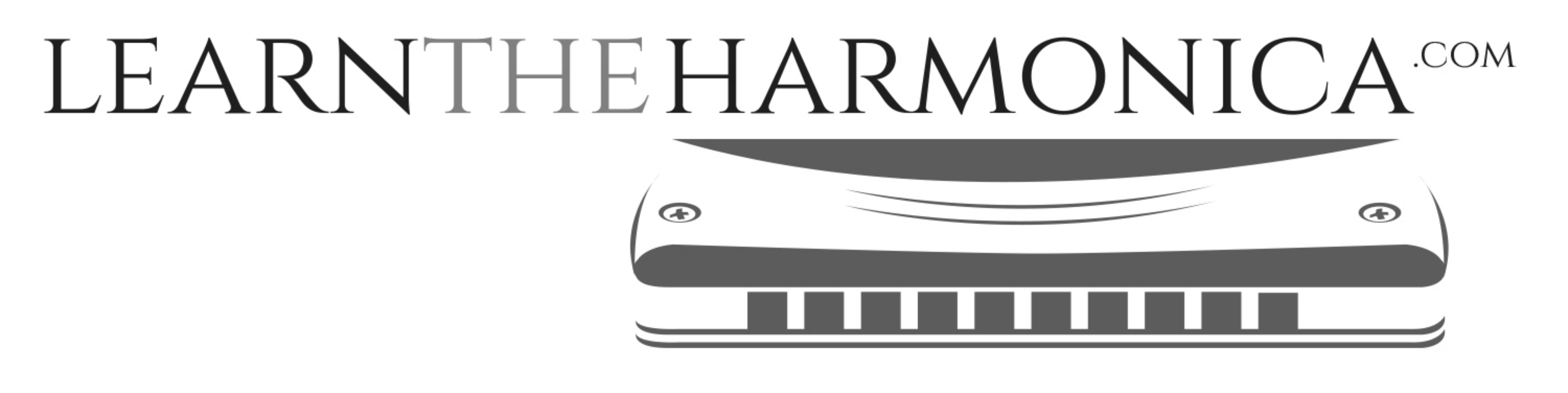 Harvest Moon (Neil Young)Tabbed for diatonic harmonica by Liam WardSong key: D (G harp in 2nd position)Solo (3:40):5       5    5   6  6   -6      -75  5     6   6      -6 -6/  -6     6   7    -7    -76      6     6    5      6   -6    56  6   5   6        -6   7   -7   -6   6  5   -4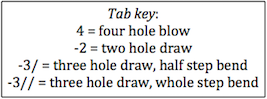 